ИНФОРМАЦИЯ
О СОЦИАЛЬНО-ЭКОНОМИЧЕСКОМ РАЗВИТИИ
МУНИЦИПАЛЬНОГО ОБРАЗОВАНИЯ ГОРОД КОГАЛЫМ
за 2009 год 
     Оценка социально - экономического развития города за 2009 год произведена на основе предварительной статистической информации по состоянию на конец отчетного периода.
     Основными задачами, над которыми были сосредоточены усилия Администрации города Когалыма в отчетном периоде, являются поддержание на достигнутом уровне и дальнейшее развитие социальной сферы города, в первую очередь, социальной защиты населения и здравоохранения, а также жилищно-коммунального хозяйства.
ДЕМОГРАФИЧЕСКАЯ СИТУАЦИЯ      
     За 2009 год среднегодовая численность постоянного населения города Когалыма увеличилась по сравнению с 2008 годом на 0,3 % и составила 59, 4 тыс. человек.
     Основным фактором демографического развития является естественный прирост. За 2009 год родилось 895 младенцев, что на 21 человека меньше (или на 2,3%), чем за 2008 год. Общий коэффициент рождаемости уменьшился с 15,5 до 15,1 человек на 1 тыс. населения.
     По сравнению с 2008 годом число умерших сократилось на 27 человек (с 239 до 212 человек). Благодаря низкой смертности, коэффициент естественной убыли населения уменьшился с 4,0 до 3,6 человек на 1 тыс. населения.
     В результате уровень естественного прироста населения города повысился на 0,1 промилле и составил 11,5 человек на 1 тыс. жителей.
     Преобладание рождаемости над смертностью в 4,2 раза обеспечило прирост населения на 683 человека, что на 0,9% больше, чем за соответствующий период 2008 года.
     Вторым фактором демографического развития является миграционное движение населения.
     Миграционная ситуация в городе отмечается неустойчивостью процессов передвижения населения, что обусловлено специфическими условиями, характерными для северных территорий.
     Тенденция миграционной динамики населения в 2009 году характеризуется аналогичным результатом 2008 года (отрицательное сальдо), но при менее интенсивных миграционных потоках.
     Количество прибывших граждан сократилось на 22,0% и составило 1547 человек, число выбывших из города уменьшилось на 20,2%, или до 1967 человек.
     Всего в миграционный оборот было вовлечено 3514 человек, или 5,9% от общей численности населения города, в 2008 году эти показатели составили 4449 человек и 7,5 % от общей численности населения.
     Всего за 2009 год миграционное движение сократило численность жителей на 420 человек, что на 12,7% меньше чем за 2008 год 

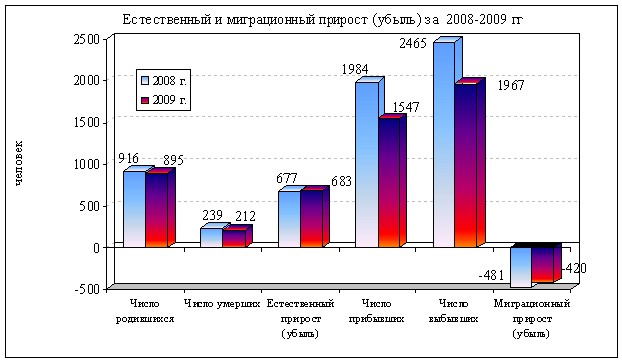 .     ПРОМЫШЛЕННОСТЬ     В 2009 году объем отгруженных товаров собственного производства, выполненных работ и услуг собственными силами по крупным и средним промышленным предприятиям города, составил 45,7 млрд. рублей. Начиная с 1 января 2009 года ряд предприятий Ханты-Мансийского автономного округа - Югры предоставляют статистическую отчетность по месту фактического осуществления своей деятельности. Существенные изменения коснулись добычи полезных ископаемых и предоставлению услуг по передаче электроэнергии. ООО «ЛУКОЙЛ - Западная Сибирь» и ЗАО «ЛУКОЙЛ-АИК» стали показывать добычу углеводородов за пределами города Когалыма, а филиал ОАО «Тюменьэнерго» - Когалымские электрические сети стал показывать передачу электроэнергии по городу Когалыму.
     В связи с этим, по данным органов Госстатистики произошло существенное уменьшение объема отгруженных товаров собственного производства, выполненных работ и услуг собственными силами на территории города Когалыма - на 80,5%. Изменилась и структура промышленного производства города (на основании данных органов госстатистики):     При сравнении объема отгруженных товаров собственного производства, выполненных работ и услуг собственными силами в 2009 году с аналогичным показателем 2008 года в сопоставимых объемах и сопоставимых ценах темп роста составил 99,5%. 
     Лидирующее положение в структуре вида экономической деятельности «Добыча полезных ископаемых» занимают услуги по бурению, связанному с добычей нефти, газа и газового конденсата (62,7%). 
     Индекс промышленного производства предприятий, связанных с добычей нефти и газа, по городу Когалыму за отчетный период в сравнении с аналогичным показателем 2008 года составил 98,2%.
     Учитывая переходный период в предоставлении статистической отчетности промышленными предприятиями, добывающими полезные ископаемые, объемы добычи нефти и газа по территории города Когалыма за отчетный период составили 1 311,4 тыс. тонн нефти и 110,3 млн. куб. метров газа, что соответственно составляет 103,5% и 155,8% к сопоставимым показателям за аналогичный период 2008 года.
     По виду экономической деятельности «Обрабатывающие производства» крупными и средними предприятиями города объем отгруженных товаров собственного производства, выполненных работ и услуг собственными силами составил 2 489,4 млн. рублей, индекс промышленного производства при этом составил 78,1%. Снижение объемов обрабатывающего производства обусловлено снижением объемов производства предприятиями вида деятельности «Производство электрооборудования, электронного и оптического оборудования». На долю предприятий данного вида деятельности приходится 76,5% от общего объема продукции обрабатывающих предприятий города. 
     Индекс промышленного производства по виду экономической деятельности «Производство и распределение электроэнергии, газа и воды» в 2009 году составил 115,6% к 2008 году в сопоставимых объемах. Объем отгруженных товаров собственного производства, выполненных работ и услуг собственными силами, по указанному виду экономической деятельности составил 9 537,5 млн. рублей, что в фактических ценах превышает показатель 2008 года на 45,8%. Значительное увеличение связано с созданием ООО «ЛУКОЙЛ-ЭНЕРГОСЕТИ» и его структурным подразделением - Западно-Сибирским региональным управлением, оказывающим услуги на территории города сторонним организациям.
АГРОПРОМЫШЛЕННЫЙ КОМПЛЕКС     Производство сельскохозяйственной продукции на территории города Когалыма осуществляют крестьянские (фермерские) хозяйства. Основное направление деятельности данных хозяйств - животноводство, связанное с разведением крупного, мелкого рогатого скота и свиней. 
     За 2009 год фермерскими хозяйствами города Когалыма произведено 59,6 тонн мяса, что превышает объем 2008 года в 2 раза, производство молока составило 1,1 тонн или 50% к уровню 2008 года.
     Поголовье крупного рогатого скота на 1 января 2010 года составило 62 гол., свиней - 345 гол., рост показателей за 2009 год составил 51,2 % и 68,3 % соответственно.
     Помимо продукции животноводства на территории города Когалыма за январь - декабрь 2009 года было произведено и реализовано 3,6 тонн продукции растениеводства (зеленные культуры). Производство данного вида продукции осуществляет Центр цветоводства и фитодизайна «ЭлиЯ» (индивидуальный предприниматель Э.И. Якобчак).
     В марте 2009 года продукция данного Центра с достоинством была представлена на выставке - ярмарке в г. Ханты - Мансийске. Представленные цветочные композиции из выращенных цветов (тюльпаны, нарциссы, гиацинты и т.д.) и зеленый лук были высоко оценены участниками и гостями ярмарки. Центр цветоводства «ЭлиЯ» был удостоен Диплома выставки - ярмарки «Фермер Югры - 2009» и Диплома Управления агропромышленного комплекса Ханты - Мансийского автономного округа - Югры.
     В целях поддержки и развития сельскохозяйственного производства на территории города продолжает действовать утвержденная 29 июня 2007 года решением Думы города Когалыма городская целевая программа «Реализация приоритетного национального проекта «Развитие агропромышленного комплекса на территории города Когалыма на 2008-2010 годы». 
     28 сентября 2009 года решением Думы города Когалыма № 420-ГД в городскую целевую программу внесены изменения, позволяющие сельхозпредприятиям, крестьянским (фермерским) хозяйствам, гражданам, ведущим личные подсобные хозяйства или занимающимся садоводством, огородничеством, животноводством осуществлять продажу сельскохозяйственной продукции на городском рынке. Оплата, отведенных для торговли данной продукцией, мест осуществляется за счет городского бюджета. 
     Постановлением Администрации города Когалыма от 08.12.2009 № 2600 утвержден Порядок предоставления муниципальной финансовой поддержки развития сельскохозяйственного производства. Данным Порядком определены условия, порядок предоставления и возврата, контроль и ответственность за предоставление муниципальной поддержки в виде субсидии в целях возмещения затрат, связанных с реализацией сельскохозяйственной продукции на городском рынке города Когалыма (арендная плата за торговые места). В 2009 году для реализации сельскохозяйственной продукции было предоставлено 8 торговых мест, общая сумма арендной платы составила 403,3 тыс. руб. На основании Постановления Администрации города Когалыма от 16.12.2009 № 2685 «Об утверждении списка получателей муниципальной финансовой поддержки развития сельскохозяйственного производства в виде предоставления субсидии в целях возмещения затрат, связанных с реализацией сельскохозяйственной продукции» утвержден список получателей данной муниципальной поддержки и заключены 2 договора о предоставлении субсидии. Выплата субсидии осуществляется за счет средств городской целевой программы «Реализация приоритетного национального проекта «Развитие агропромышленного комплекса» на территории города Когалыма на 2008-2010 годы».
     В августе 2008 года подписано Соглашение между Правительством Ханты-Мансийского автономного округа - Югры и Администрацией муниципального образования города Когалыма о сотрудничестве по вопросам реализации программы Ханты-Мансийского автономного округа - Югры «Развитие сельского хозяйства Ханты-Мансийского автономного округа - Югры» на 2008-2012 годы». Предметом настоящего Соглашения является сотрудничество Сторон по реализации мероприятий программы.
     В рамках указанного Соглашения обозначены контрольные и целевые показатели по производству мяса, а также предусмотрено выделение сельскохозяйственным производителям субсидий из средств окружного бюджета на реализацию данной продукции. На 2009 год Соглашением запланировано производство и реализация 16,9 тонн мяса (в 2009 году запланированный показатель по производству мяса по городу Когалыму превышен в 3,5 раза).
     Администрация города Когалыма продолжает информационно-разъяснительную работу среди населения города, оказывает методическую, юридическую и другие виды помощи гражданам, занимающимся (желающим заниматься) сельским хозяйством. 
     25 декабря 2009 года было проведено рабочее совещание по развитию сельского хозяйства на территории города. Участие в совещании приняли представители структурных подразделений Администрации города Когалыма, Сбербанка РФ, окружного Фонда поддержки предпринимательства, ветеринарной службы, ООО «ТК «Миллениум», фермерские хозяйства города. В повестку дня были включены вопросы о возможности кредитования хозяйств, оформлении в аренду земельных участков, ветеринарном надзоре за деятельностью и т.д.
МАЛОЕ ПРЕДПРИНИМАТЕЛЬСТВО 
     Малый и средний бизнес относится к числу важнейших направлений экономического развития, который вносит значительный вклад в решение проблем занятости населения и насыщения потребительского рынка разнообразными товарами и услугами.
     Несмотря на негативное воздействие кризисных процессов на развитие малого предпринимательства в 2009 году: количество малых предприятий увеличилось до 252 единиц, или на 5,4% к уровню 2008 года.
     Численность работников в них увеличилась на 1,7% и составила 3,3 тыс. человек. С учетом индивидуальных предпринимателей общее количество работающих в секторе малого бизнеса составило 4,4 тыс. человек, то есть 9,5% от общей численности занятых в экономике города.
     Оборот малых предприятий за 2009 год составил 3,4 млрд. рублей, что на 1,9% выше показателя за 2008 год.
     Деловой активности малых предприятий способствует созданная в 2009 году сеть инфраструктурных организаций, предоставляющих малому бизнесу финансовые и другие услуги, среди них представительство Сургутского филиала Фонда поддержки предпринимательства Югры в городе Когалыме, представительство общества с ограниченной ответственностью «Окружной Бизнес-Инкубатор».
     Кроме того, поддержке малого сектора экономики города в определённой степени способствует реализация мероприятий городской Программы «Развитие малого и среднего предпринимательства в городе Когалыме на 2006-2010 годы».
     В рамках программы осуществляется финансовая поддержка организаций, образующих инфраструктуру поддержки субъектов малого и среднего предпринимательства в городе Когалыме (путём предоставления субсидий). 
     В  целях реализации мероприятия городской программы был разработан Порядок  предоставления субсидий организациям, образующим инфраструктуру поддержки субъектов малого и среднего предпринимательства в городе Когалыме. Порядок позволяет возмещать затраты Представительства Окружного Бизнес-Инкубатора в городе Когалыме по предоставлению субъектам малого и среднего предпринимательства нежилых помещений на льготных условиях  и снижать финансовую нагрузку на предпринимателей города, арендующих данные помещения. В 2009 году затраты Представительства Окружного Бизнес-Инкубатора в городе Когалыме по предоставлению субъектам малого и среднего предпринимательства нежилых помещений на льготных условиях  были возмещены в размере 127,5 тысяч рублей.
     В 2009 году городская программа была дополнена новым пунктом «Предоставление начинающим субъектам малого и среднего предпринимательства грантов на создание бизнеса» с финансированием за счёт  средств городского бюджета в размере 517,0 тысяч рублей. В рамках мероприятия было предоставлено 3 гранта в форме субсидии на общую сумму 517,0 тысяч рублей (получателями грантов стали индивидуальные предприниматели, осуществляющие деятельность в следующих сферах: общественное питание, бытовые и прочие услуги; организация временного пребывания детей дошкольного возраста).
     Имущественная поддержка осуществляется путём предоставления во владение и (или) в пользование муниципального имущества на возмездной основе и на льготных условиях.
     В течение 2009 года 25 субъектам малого и среднего предпринимательства было предоставлено 44 объекта недвижимого имущества и 362 объекта движимого имущества. Финансовая поддержка Субъектов  за пользование объектами недвижимого имущества составила  10,8 млн. рублей и  3,1 млн. рублей за пользование  объектами движимого имущества.
     В рамках городской Программы «Развитие малого и среднего предпринимательства в городе Когалыме на 2006-2010 годы» предусмотрено предоставление в аренду земельных участков на территории города Когалыма под строительство объектов потребительского рынка в 2 этапа:
     1 этап - предоставление земельных участков в аренду субъектам малого и среднего предпринимательства, осуществляющим розничную торговлю в подвальных помещениях под строительство объектов потребительского рынка с последующим выводом ими торговых предприятий из подвалов жилых домов;
     2 этап - проведение конкурсов по продаже прав на заключение договоров аренды земельных участков под строительство объектов потребительского рынка по приоритетным направлениям.
     В настоящее время реализуется 1 этап выделения земельных участков, участниками которого являются 20 субъектов малого и среднего предпринимательства. 
     По состоянию на 1 января 2010 года выделено 16 земельных участков, четыре объекта введены в эксплуатацию, остальные участники  городской программы находятся на стадии оформления необходимой документации.
     В течение 2009 года  были заключены 4 договора аренды земельных участков под строительство следующих объектов: крестьянского (фермерского) хозяйства; станции технического обслуживания; перерабатывающего комплекса по утилизации автошин, полиэтиленовых изделий и пластмасса; производственной базы (ремонтно-механической мастерской). 
     В рамках программы осуществляется подготовка квалифицированных кадров путём проведения обучающих семинаров для сферы малого предпринимательства.
     Всего за счёт программы в 2009 году было организовано 5 обучающих семинаров, в рамках которых обучение получили  117 человек.
     В помощь малому бизнесу осуществлялись консультации юридических лиц и индивидуальных предпринимателей о нормативных документах, регулирующих деятельность субъектов малого предпринимательства.  
     На официальном сайте Администрации города Когалыма в сети Интернет для субъектов малого и среднего предпринимательства было размещено 15 публикаций информационного характера.
     Специалистами Представительства ООО «Окружной Бизнес-Инкубатор» в городе Когалыме было проконсультировано более 250  субъектов малого и среднего предпринимательства, а также  лиц, желающих заниматься предпринимательской деятельностью.
     В целях формирования благоприятного общественного мнения о малом и среднем предпринимательстве в рамках городской программы во втором квартале 2009 года был организован муниципальный этап окружного конкурса творческих работ «Предпринимательство сегодня» среди учащихся общеобразовательных школ города Когалыма. На конкурс было подано 56 работ учащихся школ,  финансирование мероприятия из средств городского бюджета составило 75,9 тысяч рублей. Победителям конкурса были вручены дипломы и ценные подарки. Лучшие работы были напечатаны в сборнике, распространённом по образовательным учреждениям города.
     В сентябре - ноябре 2009 года был проведён конкурс «Когалымский сувенир». Конкурс проводился в 2 этапа. На первом этапе было предоставлено 153 работы 25 участниками, во втором этапе 16 участников предоставили 97 работ. По итогам конкурса  гран-при присуждён мастеру резьбы по дереву А. Логвиненко; диплом I степени присуждён художнику М. Крюкову; диплом II степени присуждён скульптору В.Вербицкому; диплом III степени присуждён художнице Е. Новосад.
     Все авторы - участники конкурса были награждены дипломами и поощрительными призами, а победители - памятными подарками и дипломами лауреатов конкурса соответствующих степеней. Победители конкурса получили право приоритета в получении заказа на изготовление своих изделий.
     В рамках мероприятия городской программы был проведён городской  конкурс «Лучшее малое (среднее) предприятие сферы потребительского  рынка 2009 года». По итогам конкурса,  которые были подведены  4 декабря 2009 года:
     - в 1 номинации «Лучшее малое (среднее) предприятие в сфере торговли и общественного питания» победу одержал индивидуальный предприниматель Якобчак Э.И., размер Гранта составил 200,0 тысяч рублей;
     - во 2 номинации «Лучшее малое (среднее) предприятие в сфере бытовых услуг» победу одержало ООО «Дива» (Разумовская И.Л.), размер Гранта составил 200,0 тысяч рублей;
     - в 3 номинации «Лучшее малое (среднее) предприятие местной промышленности» победу одержало ООО «Хлебопродукт» (Хаманаева Х.И.), размер Гранта составил 200,0 тысяч рублей.
     ИНВЕСТИЦИИ     За 2009 год объём инвестиций в основной капитал за счёт всех источников финансирования составил 8423,8 млн. рублей или 62,5% к аналогичному показателю 2008 года в сопоставимых ценах.
     Основную долю в структуре инвестиций по источникам финансирования занимают собственные средства предприятий - 89,0%, остальная часть приходится на долю привлечённых средств. 
     Структура инвестиций по видам экономической деятельности выглядит следующим образом:
     - добыча полезных ископаемых - 73,1%;
     - обрабатывающие производства - 0,9%;
     - производство и распределение электроэнергии, газа и воды - 7,4%;
     - строительство - 1,5%;
     - транспорт и связь - 4,1%;
     - операции с недвижимым имуществом - 9,3%;
     - прочие виды деятельности - 3,7%.
     В отчётном периоде в городе осуществлялась реализация программ Ханты-Мансийского автономного округа - Югры «Улучшение жилищных условий населения Ханты-Мансийского автономного округа - Югры на 2005 - 2015 годы», «Развитие и модернизация жилищно-коммунального комплекса Ханты-Мансийского автономного округа - Югры на 2005-2012 годы», «Развитие материально-технической базы отраслей социальной сферы Ханты-Мансийского автономного округа - Югры на 2006-2010 годы», «Развитие материально-технической базы дошкольных образовательных учреждений в Ханты-Мансийском автономном округе - Югре на 2007-2010 годы». 
     На 2009 год на реализацию мероприятий региональных программ в городе Когалыме (с учетом переходящих остатков прошлых лет) объём капитальных вложений был запланирован в сумме 620,3 млн. рублей (из них 63,8 % - окружной бюджет, 36,2 % - местный бюджет). За отчётный период освоено 342,9 млн. рублей, что составляет 55,3% от запланированного объёма на 2009 год. 
     Основной объём капитальных вложений (около 83,8%) был направлен на реализацию программы «Улучшение жилищных условий населения Ханты-Мансийского автономного округа - Югры на 2005 - 2015 годы», в рамках данной программы построено три жилых дома в левобережной части города. 
     Объем работ, выполненных по виду деятельности «Строительство», за 2009 год составил 7261,5 млн. рублей, что к объёмам за 2008 год в сопоставимых ценах составляет 95,3%. 
     За 2009 год организациями всех форм собственности введено в действие около 5,9 тыс. кв. метров общей площади жилья, что на 52,6% меньше показателя за 2008 год. В настоящее время на территории города начато строительство 16-ти этажного жилого дома.
     Что касается ввода индивидуального жилья, то в общем объёме введённого в эксплуатацию за 2009 год жилья его размер составил 0,3 тыс.кв. метров, что составляет 121,3 % к аналогичному показателю за 2008 год.
ЖИЛИЩНО - КОММУНАЛЬНОЕ ХОЗЯЙСТВО     Жилищно-коммунальное хозяйство города Когалыма представляет собой многоотраслевой комплекс, основными задачами которого является жизнеобеспечение населения, формирование эффективной, конкурентно-способной системы хозяйствования, обеспечивающей качество предоставляемых жилищно-коммунальных услуг.
     Комплекс жилищно-коммунального хозяйства города Когалыма направлен на содержание, техническое обслуживание и капитальный ремонт жилья; организацию тепло-, водо-, газо-, электорснабжения; содержание и капитальный ремонт дорог, благоустройство, оказание ритуальных услуг и т.д.
     Жилищный фонд     По состоянию на начало 2010 года жилищный фонд города составляет 973 тыс. кв.м. Обеспеченность жильем в среднем на 1 жителя составляет 16,4 кв. м. Доля благоустроенного жилищного фонда составляет - 100 %.
     В городе преобладает жилищный фонд, имеющий физический износ до 30%. Доля ветхого жилья, признанного непригодным для проживания, составила 73,1 тыс.кв.м., из них 40,0 тыс.кв.м. непригодного для проживания жилья проинвентаризировано, на 33,1 тыс.кв.м. составлено актов по физическому износу.  За отчетный период снесено 1,1 тыс. кв. м. жилой площади (15 жилых домов).
     В городе созданы и функционируют 21 товарищество собственников жилья и 12 управляющих компаний частной формы собственности, которые осуществляют свою деятельность на основе выбора «собственником» способа управления. 
     По городу Когалыму на 2009 год произведен расчет предельной стоимости предоставляемых жилищно-коммунальных услуг на 1 кв. метр общей площади жилья, который защищен в Департаменте развития жилищно-коммунального комплекса Ханты - Мансийского автономного округа - Югры в размере 102,69 руб.
     Фактическая стоимость предоставляемых жилищно-коммунальных услуг на 1 кв. метр общей площади жилья за 2009 год составляет 81,77 руб.
     Уровень платежей граждан за предоставляемые жилищно-коммунальные услуги по городу Когалыму установлен (в целом по всем видам услуг) в размере 99,7% стоимости услуг.
     Законом Ханты - Мансийского автономного округа - Югры от 15.03.2007 № 27-оз установлены региональные стандарты максимально допустимой доли на оплату жилого помещения и коммунальных услуг в совокупном доходе семьи в зависимости от среднедушевого дохода семьи. Фактически сложившаяся доля собственных расходов граждан на оплату жилья и коммунальных услуг в совокупном доходе семьи по городу сложилась в размере 5,0%. 
     Предельная платежная возможность населения по оплате услуг жилищно-коммунального комплекса за 2009 год составляет 362,1 рубля за 1 кв. м. общей площади жилья в месяц. Платежеспособность населения выше фактической стоимости жилищно-коммунальных услуг в 4,4 раза. 
     Фактический сбор платежей населения за жилищно-коммунальные услуги за 2009 год составляет 98,6%.
     В городе внедрен механизм по перечислению средств на оплату жилищно-коммунальных услуг на персонифицированные счета граждан (в рамках мер социальной поддержки малообеспеченных слоев населения и льготной категории граждан).
     Для удобства обслуживания населения функционирует расчетно-информационный центр, обеспечивающий выполнение комплекса работ по сбору и обработке платежей за коммунальные услуги, а также прием платежей от населения за ЖКУ осуществляется через банки. Населению города предоставлены условия для оплаты за ЖКУ по приборам учета (в настоящее время установлено более 16 тыс. поквартирных счетчиков холодной и горячей воды (из них более 5 тыс. ед. за 2009 год).
     Водоснабжение     Источниками водоснабжения города служат два водозабора из подземных источников, два речных водозабора на технологические нужды, водоочистные сооружения производительностью 60000 куб.м./сут., а также 129,9 км сетей водоснабжения. 
     Современный «Комплекс по очистке питьевой воды города Когалыма» производительностью до 60000 куб.м./сут. с двухступенчатой фильтрацией питьевой воды, с использованием современных фильтрующих материалов позволяет получить воду высокого качества, безопасную в эпидемическом и радиационном отношении, безвредную по своему химическому составу, соответствующую требованиям СанПиНа. На городском водозаборе на всех 46 скважинах были проведены работы по реконструкции артезианских скважин с внедрением погружных энергосберегающих насосных агрегатов фирмы «Грюндфос». 
     Охват населения централизованной услугой водоснабжения составляет 100%.
     Централизованное водоотведение сточных вод осуществляется тремя канализационными очистными сооружениями, общей производительностью 19800 куб. м./час. Протяженность канализационных сетей составляет 102,5 км.
     Отвод талых вод и осадков с проезжей части магистральных автодорог и микрорайонов осуществляется централизованной ливневой канализацией, протяженностью - 43,2 км. Производительность очистных сооружений ливневой канализации 100 куб. м. /час со сбросом в реку Кирилл - Высьягун.
     До февраля 2009 года услуги по водоснабжению и водоотведению оказывало когалымское городское муниципальное унитарное предприятие «Водоканал». В соответствии с Планом реформирования жилищно-коммунального комплекса города Когалыма на 2009-2011 годы произведена реорганизация предприятия с исключением из предмета деятельности предприятия его основных функций. 20 апреля 2009 года по итогам открытого конкурса заключено концессионное соглашение в отношении имущественного комплекса «Система водоснабжения и водоотведения города Когалыма» с ООО «Горводоканал» на период до 31 декабря 2023 года.
     За 2009 год потребителям реализовано 4836,4 тыс. куб.м. воды, проведена очистка 4694,9 тыс. куб.м. сточных вод.
Теплоснабжение      
     Система теплоснабжения города представляет собой 12 котельных (2 производственные ООО «Горводоканал») общей мощностью 477 Гкал/час, 19 центральных тепловых пунктов и 127,7 км тепловых сетей.
     Основной комплекс городских котельных представляет собой три современные котельные, на которых выполнены работы по модернизации, реконструкции и капитальному ремонту котельного оборудования с применением энергосберегающего оборудования, установкой системы «ВИУС» с использованием современных средств вычислительной техники и обеспечение более жестких параметров промышленной безопасности эксплуатируемого оборудования и диспетчеризацией производства. На всех котельных установлены приборы учета газа, воды, электро- и теплоэнергии.
     Удельный вес площади жилищного фонда, оборудованного центральным теплоснабжением - 100 %, горячим водоснабжением - 99,9%.
     Особое внимание уделяется реконструкции тепловых сетей города, так как уровень их износа составляет более 40%. Все магистрали города заменены на трубы в пенополиуритановой-изоляции. Реконструкция внутриквартальных сетей происходит с децентрализацией горячего водоснабжения и установкой автоматизированных индивидуальных тепловых пунктов (АИТП). Всего в жилых домах установлено 148 АИТП.
     Теплоснабжение всех производственных и социально-бытовых объектов города до февраля 2009 года осуществляло когалымское городское муниципальное унитарное предприятие «Городские тепловые сети». В соответствии с Планом реформирования жилищно-коммунального комплекса города Когалыма на 2009-2011 годы произведена реорганизация предприятия с исключением из предмета деятельности предприятия его основных функций - производство и транспортировка тепловой энергии. 20 апреля 2009 года по итогам открытого конкурса заключено концессионное соглашение в отношении имущественного комплекса «Система теплоснабжения города Когалыма» с ООО «Городские Теплосети» на период до 31 декабря 2023 года.
     Объем реализации тепловой энергии за 2009 год составил 486,8 тыс. Гкал.
     Газоснабжение     Газоснабжение города представляет собой систему магистральных и разводящих сетей общей протяженностью - 77,6 км. В городе используется попутный нефтяной газ, поставляемый ТПП «Когалымнефтегаз» ООО «ЛУКОЙЛ-Западная Сибирь». Основными потребителями газа являются котельные города и жилые дома микрорайона индивидуальной застройки.
     В настоящее время имеющаяся тупиковая система газораспределения не обеспечивает надежную и бесперебойную эксплуатацию систем газораспределения и объектов газопотребления, возможность проведения работ без отключения потребителей. Требуется модернизация и реконструкция газораспределительной системы. С этой целью планируется разработка программы газификации города Когалыма в составе федеральной, межрегиональных и региональных программ газификации субъектов Российской Федерации в целях обеспечения предусматриваемого этими программами уровня газификации жилищно-коммунального хозяйства, промышленных предприятий и иных организаций.
     Услуги по транспортировке и обслуживанию газового оборудования промышленного и бытового назначения осуществляет ОАО «Когалымгоргаз». За 2009 год осуществлена транспортировка 101,6 млн. куб. м. газа. 
     Электроснабжение     Электроснабжение города Когалыма на нужды наружного освещения в 2009 году осуществляло ОАО «ЮТЭК-Когалым», как гарантирующий поставщик.
     Головные источники электроснабжения города ПС-110/35/10 кВ «Южная» и ПС-110/35/10 кВ «Инга». Электроснабжение объектов городского хозяйства выполняется от центральных распределительных пунктов и трансформаторных подстанций индивидуально по двум вводам, с учетом взаимного резервирования, согласно II категории потребителей. Общая протяженность электрических сетей города составляет - 366,5 км., из них ветхие сети - 126,8 км.
     Схема развития электрических сетей 10 кВ позволяет через внутриквартальные транзитные ТП-10/0,4кВ произвести перевод питания от источников электроснабжения ПС «Инга» и ПС «Южная». 
     За 2009 год ОАО «ЮТЭК-Когалым» реализовало электрической энергии всего 173,3 млн. кВт/час, из них на нужды наружного освещения города - 3,0 млн. кВт/час. 
     ОАО «ЮТЭК-Когалым» за 2009 год осуществлял эксплуатацию объектов жилищно-коммунального хозяйства: котельных правобережной и левобережной частей города, очистных сооружений КОС-15000, городского водозабора, трансформаторных подстанций, кабельных и воздушных линий электропередачи, сетей наружного освещения и светофорных объектов по договорам и муниципальным контрактам. 
     Дорожное хозяйство     Дорожное хозяйство города представляет собой развитую улично-дорожную сеть (улицы, проезды и дороги) с усовершенствованным покрытием, бордюром вдоль магистральных дорог, разметкой и обустроенными транспортными развязками.
     Общая протяженность улично-дорожной сети составляет - 188 км. В городе 8 мостов, общей площадью - 9 тыс. кв. м, все сооружения в хорошем состоянии. 
     Общая площадь улично-дорожной сети города составляет 1127 тыс.кв.м. Городские дороги оснащены необходимыми элементами обустройства и техническими средствами обеспечения дорожного движения. Освещенность улиц и дорог в городе соответствует «Инструкции по проектированию наружного освещения городов, поселков и сельских населенных пунктов» и составляет около 60%. 
     Содержание и обслуживание автомобильных дорог и мостов города; благоустройство территории города; оказание транспортных услуг и вывоз ТБО в 2009 году осуществляло когалымское городское муниципальное унитарное предприятие «Коммунспецавтотехника» на основании муниципальных контрактов, договоров с организациями, управляющими жилфондом и др.
     Работа ведется в соответствии с генеральной схемой санитарной очистки города, которая является основным документом, направленным на обеспечение экологического и санитарно-эпидемиологического благополучия населения и охрану окружающей среды территории города.
     Генеральная схема определяет очередность осуществления мероприятий, объемы работ по всем видам очистки и уборки, системы и методы сбора, удаления, обезвреживания и переработки отходов. Уборка в городе производится только механизированным способом.
Общественный транспорт      
     В 2009 году услуги по регулярному обслуживанию населения города Когалыма автомобильными перевозками транспортом общего пользования предоставляло ОАО «Когалымпассажиравтотранс» по муниципальным контрактам, заключенным по итогам проведенных аукционов. 
     В 2009 году была продолжена работа 8 регулярных маршрутов и выполнено 120,4 тыс. рейсов, пассажирооборот составил 5,5 млн. пас. км. 
     Первоочередными задачами на 2009 год были расширение объемов дополнительных услуг населению и организациям, эффективное использование ресурсов и снижение производственных затрат, получение прибыли.
Работа жилищно-коммунального комплекса      
     Жилищно-коммунальный комплекс города Когалыма функционирует в условиях реформирования, реализации жилищного законодательства и приоритетных национальных и окружных программ.
     Основными приоритетами развития жилищно-коммунального хозяйства являются повышение качества условий проживания и коммунального обслуживания населения, надежности систем жизнеобеспечения города, сокращение отказов и повреждений систем тепло-, водо-, газо- и электроснабжения города.
     В 2009 году отмечалась стабильная работа предприятий жилищно-коммунального комплекса, аварий и перерывов в снабжении энергоресурсами не было. Своевременно проведены открытые конкурсы и заключены муниципальные контракты на предоставление коммунальных и иных услуг населению.
     Предприятиями сферы жилищно-коммунального комплекса выполнялись мероприятия следующих программ:
     1. Программа по энерго - и ресурсосбережению на 2009 год на сумму 85,6 млн. рублей.
     2. Мероприятия по подготовке объектов ЖКХ к работе в осенне-зимний период 2009-2010 гг. на сумму 116,9 млн. рублей
     3. Комплексные программы технического перевооружения, реконструкции и капитального ремонта на 2009 год на сумму 34,9 млн. рублей.
     4. «Программа благоустройства и озеленения города Когалыма на 2008-2010 годы» на сумму в 2009 году 0,9 млн. рублей.
     5. «Программа по модернизации лифтового хозяйства города Когалыма» на 2007-2017 годы на сумму 0,3 млн. рублей. По итогам обследования произведен необходимый ремонт лифтов на сумму 0,5 млн.руб.
     Своевременная и качественная подготовка к осенне-зимнему периоду 2009-2010 годов обеспечивает стабильную работу всех систем тепло-, водо- и электроснабжения города в зимний период. С начала отопительного периода, особенно в праздничные дни, аварийных ситуаций допущено не было, все нарушения устранялись в нормативные сроки.
     В 2009 году проводилась работа по реализации инвестиционных программ ООО «Городские Теплосети» и ООО «Горводоканал» по реконструкции, модернизации и развитию систем теплоснабжения, водоснабжения и водоотведения города Когалыма на 2009-2020 годы.
     В ноябре 2009 года решениями Думы города Когалыма были утверждены инвестиционные надбавки к тарифам на тепловую энергию и услуги по водоснабжению, а также финансовые планы реализации мероприятий инвестиционных программ на 2010 год.
     В целях получения средств из Фонда содействия на капитальный ремонт многоквартирных домов в 2010 году постановлением Администрации города Когалыма от 18.09.2009 №1924 утверждена Муниципальная адресная программа по проведению капитального ремонта многоквартирных домов города Когалыма на 2010 год, которая вошла в региональную программу. 
ТРУД И ЗАНЯТОСТЬ     По итогам 2009 года численность экономически активного населения уменьшилась по сравнению с 2008 годом на 13,7% и составила 46,5 тыс. человек, или свыше 78 % от численности постоянного населения города. 
     Среднесписочная численность работников уменьшилась по сравнению с 2008 годом на 14,6% и составила 44,9 тыс. человек. Снижение произошло за счёт изменения предоставления предприятиями статистической отчетности по форме П-4  «Сведения о численности, заработной плате и движении работников» в органы государственной статистики, численность работающих отражается в отчётности той территории, на которой они работают.
     Преобладающая часть занятого населения (около 92,9%) сосредоточена в организациях, не относящихся к субъектам малого предпринимательства.
     В отраслевом разрезе структура занятых в организациях, не относящимся к субъектам малого предпринимательства характеризуется наибольшей долей работающих в базовых отраслях (добыча нефти и газа, строительство и транспорт), на их долю приходится более 55% работающих. В сфере образования было занято 1,96 тыс. человек, здравоохранения и предоставления социальных услуг - 1,5 тыс. человек, в деятельности по организации отдыха, культуры и спорта - 0,6 тыс. человек, или 4,7%, 3,6% и 1,4% от общей численности работающих в организациях, не относящимся к субъектам малого предпринимательства.
     Влияния финансового кризиса отразились на увеличении числа обращений в органы службы занятости населения. 
     В течение 2009 года по вопросам трудоустройства в городской центр занятости обратилось 4535 человек, что в 1,4 раза выше, чем в 2008 году. Количество безработных граждан, имеющих официальный статус, за год уменьшилось на 8% и по состоянию на 1 января 2010 года составило 393 человека.
     Уровень регистрируемой безработицы сохранился на уровне прошлого года и составил 0,8%.
    

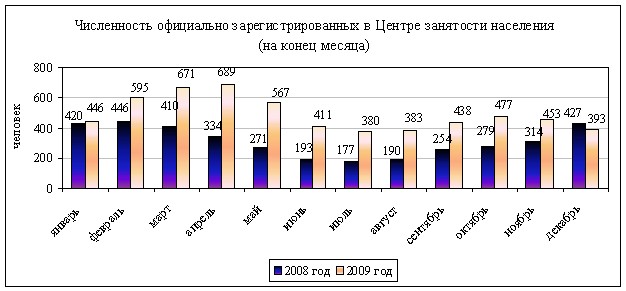       Анализируя структуру численности зарегистрированных безработных, можно отметить следующее:
     - увеличилась доля безработных, имеющих высшее и среднее профессиональное образование, с 39,8% до 57,0%. В то же время доля безработных, имеющих начальное профессиональное, среднее и неполное среднее образование, снизилась с 59,3% до 42,5%;
     - в численности зарегистрированных безработных граждан доля молодежи в возрасте 16-29 лет, по сравнению с соответствующим периодом прошлого года уменьшилась с 61,4% до 46,1%. Доля безработных мужчин увеличилась с 49,5% до 53,7%.
     Вступающие во взрослую жизнь молодые люди часто не имеют трудовых навыков, испытывают трудности при трудоустройстве и остро нуждаются в поддержке государства. Решению этих проблем способствует реализация мероприятий городской целевой Программы «Содействие занятости населения на 2009 - 2011 годы».
     Кроме этого в городе разработан механизм осуществления контроля по трудоустройству выпускников. Еженедельно Бюджетное учреждение начального профессионального образования Ханты - Мансийского автономного округа - Югры «Когалымское профессиональное училище - 9» предоставляет в Администрацию города Когалыма пофамильные списки выпускников и информацию по их трудоустройству. 
     В связи со сложившейся ситуацией на рынке труда Администрацией города Когалыма внесены изменения в действующую долгосрочную целевую программу «Содействие занятости населения на 2009-2011гг.». Изменения касаются увеличения объёма финансирования (увеличение составило свыше 10 млн. рублей), что способствует увеличению количества как временно трудоустроенных граждан (несовершеннолетних), так и увеличению численности привлекаемых граждан к общественным работам. Все расходы на реализацию программы из бюджета города составили 14,2 млн. рублей.
     Всего в рамках программы в 2009 году организовано временное трудоустройство 720 несовершеннолетних граждан и привлечено к общественным работам 129 человек (из расчёта - работник работает 2 месяца).
     Кроме этого наш город, как и все территории округа, принимал непосредственное участие в Программе стабилизации ситуации на рынке труда на территории Ханты - Мансийского автономного округа - Югры.
     В соответствии с мероприятиями Программы по стабилизации на рынке труда на территории города Когалыма:
     - организовано опережающее обучение и переподготовка 20 работников организаций в случае угрозы массового увольнения, установления неполного рабочего времени, предоставления отпусков без сохранения заработной платы;
     - организована стажировка в целях приобретения опыта безработных граждан, граждан, ищущих работу и для работников находящихся под угрозой массового высвобождения для 12 человек;
     - 17 безработным, желающим зарегистрировать собственный бизнес, оказана помощь, в том числе 15 человек получили финансовую поддержку.
     В целях реализации Соглашения о сотрудничестве и совместной деятельности по вопросам оказания оперативной, информационно-разъяснительной, консультационной и психологической помощи гражданам  при Когалымском центре занятости населения организована рабочая группа Службы оперативной помощи при возникновении ситуации, связанной с потерей работы. Консультации проводятся по телефонам «горячей линии» и при личном обращении. 
     Информация о телефонах «горячей линии», консультационного пункта и работе Службы оперативной помощи размещена на сайте Администрации города Когалыма, в газете «Когалымский вестник», и на информационных стендах учреждений и организаций города.
     Потребность работодателей в работниках, заявленная в центр занятости населения, уменьшилась на 79% по сравнению с 1 январём 2009 года и составила на 1 января 2010 года 47 человек. Из них заявленная потребность в рабочих профессиях составила 27,7% от общей численности вакансий.
     Коэффициент напряженности (численность незанятых граждан, зарегистрированных в Центре занятости населения города, в расчете на одну заявленную вакансию) увеличился с 2 на 1 января 2009 года до 11,1 на 1 января 2010 года.
     В целях повышения сбалансированности спроса и предложения рабочей силы городским центром занятости населения проводится работа по организации профессиональной подготовки, переподготовки и повышению квалификации. На профессиональное обучение было направлено 195 человек.
     Одним из значимых для безработных граждан направлений активной политики занятости населения является организация общественных работ.
     В отчетном периоде центром занятости на общественные работы было трудоустроено 534 человека.
УРОВЕНЬ ЖИЗНИ НАСЕЛЕНИЯ      
     Среднемесячные доходы на 1 жителя сложились в размере 29627 рублей (в 2008 году - 30 639 рублей).
     Реальные располагаемые денежные доходы населения составили 87,4% к соответствующему уровню прошлого года.
     Среднемесячная заработная плата по организациям, не относящимся к субъектам малого предпринимательства, уменьшилась на 2,4% и составила 42 106 рублей. Вместе с тем, реальная заработная плата с учётом инфляции снизилась на 11,8% и составила 88,2% к 2008 году.
     Наиболее высокий уровень оплаты труда за январь - декабрь 2009 года отмечался на предприятиях, осуществляющих добычу сырой нефти и природного газа, предоставление услуг в этих областях, где среднемесячная заработная плата составила 50 965 рублей.
     Среди других видов деятельности достаточно высокий уровень заработной платы за январь - декабрь 2009 года сложился также в сфере производства электрооборудования, электронного и оптического оборудования - 43 386 рублей, в производстве и распределении электроэнергии, газ и воды - 42 871 рубль. 
      Наиболее низкий уровень заработной платы на предприятиях прочего производства - 19 407 рублей.
     Уровень среднемесячной заработной платы за январь - декабрь 2009 года работников здравоохранения и предоставления социальных услуг составил 28 242 рубля, работников образования - 26 039 рублей, в деятельности по организации отдыха, культуры и спорта - 21 674 рубля.
     Соотношение уровня оплаты труда в указанных видах деятельности к уровню предприятий промышленного производства в январе - декабре 2009 года составило: 57,7%, 53,2%, 44,3% соответственно.
     Положительным фактором в области оплаты труда является отсутствие по данным городского отела статистики просроченной задолженности по выплате заработной платы.
     В целях выработки и реализации мер, направленных на стабилизацию и повышение реальных доходов населения города Когалыма, установление справедливой оплаты труда, ликвидации задолженности по выплате заработной платы, нелегальных выплат работникам в организациях всех форм собственности, а также для обеспечения взаимодействия с территориальными органами исполнительной власти, общественными и иными организациями в сфере оплаты труда, её легализации, обеспечение своевременной и в полном объёме выплаты заработной платы и принятия мер к организациям должникам постановлением Главы города Когалыма от 24.01.2008 №130 утвержден состав и положение о Межведомственной комиссии по проблемам оплаты труда в городе Когалыме.
     24 июня 2009 года состоялось заседание межведомственной комиссии по проблемам оплаты труда в городе Когалыме, на котором рассматривался вопрос о выплате среднемесячной заработной платы работающим ниже уровня установленной минимальной заработной платы  в Ханты - Мансийском автономном округе - Югре и в организациях города Когалыма.
     На заседание комиссии были приглашены руководители тех организаций у которых по данным, представленным налоговой инспекцией по городу Когалыму за 2008 год размер среднемесячной заработной платы был ниже установленной минимальной заработной платы в Ханты - Мансийском автономном округе - Югре.
     Документы, которые представляли руководители предприятий, показывали, что оплата труда в организациях производится в соответствии с Трехсторонним соглашением о минимальной заработной плате в Ханты - Мансийском автономном округе - Югре, разница между данными налоговой инспекции и предприятиями заключается в самой форме отчетности, так как предприятия показывают всех работников, которые работали на предприятии в отчетный период (внутренних и внешних совместителей, временных рабочих и т.д.), но, в тоже время, размер среднемесячной заработной платы был ниже, чем размер среднемесячной заработной платы по соответствующему виду экономической деятельности в Ханты - Мансийском автономном округе - Югре.
     Руководителям предприятий было рекомендовано не сдерживать размер  заработной платы на грани минимальной заработной платы, установленной в Ханты - Мансийском автономном округе - Югре, а по возможности повышать и доводить до среднего уровня заработной платы соответствующего вида экономической деятельности Ханты - Мансийского автономного округа - Югры.
     Одним из основных направлений государственной политики в сфере пенсионного обеспечения  является комплекс мер, направленный на дальнейшее улучшение положения всех категорий пенсионеров. С 1 марта и с 1 декабря 2009 года увеличена базовая часть трудовой пенсии на 8,7% и 31,4% соответственно, а также с 1 апреля и 1 августа 2009 года повышена страховая часть пенсии на 17,5% и 7,5% соответственно.
     В результате средний размер государственной пенсии в 2009 году в городе Когалыме сложился в размере 9 940 рублей, что на 36,5% выше аналогичного периода прошлого года.
     Наиболее востребованной среди льготополучателей остается мера социальной поддержки в виде ежемесячной денежной выплаты неработающим пенсионерам. Средний размер дохода неработающего пенсионера с учетом дополнительных выплат из средств окружного и городского бюджетов составил на 1 января 2010 года 10 244 рубля, что превышает аналогичный показатель на 1 января 2009 года на 35,2% и составляет 154,5% к величине прожиточного минимума для пенсионера (на 1 января 2009 года - 126,2%).
      Численность получателей пенсии в городе на конец 2009 года составила 9 452 человека или 15,9% от общей численности населения города, увеличившись на 7,3% по сравнению с аналогичным периодом 2008 года.
     Численность пенсионеров и средние размеры пенсий в городе Когалыме по состоянию на 01.01.2009г. и на 01.01.2010 года сложились следующим образом:
     

ФИНАНСЫ

Финансы организаций      
     По состоянию на 1 декабря 2009 года по основным видам экономической деятельности крупных и средних организаций города, получен положительный сальдированный финансовый результат в размере 127,3 млрд. рублей, или 143,6% к уровню соответствующего периода 2008 года.
     Прибыль, полученная крупными и средними организациями основных отраслей города, за январь - ноябрь 2009 года составила 127,4 млрд. рублей, понесенные организациями за данный период убытки - 0,1 млрд. рублей.
     Удельный вес убыточных организаций за январь - ноябрь 2009 года составил 20,0% от общего числа крупных и средних организаций города Когалыма.
     Основные изменения состояния платежей и расчетов в организациях, произошедшие в январе - ноябре 2009 года, заключались в росте кредиторской и дебиторской задолженности по сравнению с аналогичным периодом 2008 года.
     По состоянию на 1 декабря 2009 года кредиторская задолженность организаций города составила 39,4 млрд. рублей, увеличившись на 16,2% по сравнению с соответствующим периодом 2008 года. 
     Просроченная кредиторская задолженность на 1 декабря 2009 года составила 3,0 млрд. рублей, что ниже показателя на 1 декабря 2008 года на 54,6%. Удельный вес просроченной задолженности к общему объему кредиторской задолженности составил 7,6%.
     Дебиторская задолженность предприятий и организаций города на 1 декабря 2009 года составила 58,2 млрд. рублей, увеличившись на 55,0% к уровню аналогичного периода 2008 года. 
     Просроченная дебиторская задолженность на 1 декабря 2009 года составила 5,1 млрд. рублей, что ниже аналогичного показателя 2008 года на 10,6%. Удельный вес просроченной задолженности к общему объему дебиторской задолженности составил 8,8%.
ПОТРЕБИТЕЛЬСКИЙ РЫНОК

Торговля      
     В 2009 году, начиная с мая, отмечается снижение динамики объёмов продаж. Как следствие, оборот розничной торговли за 2009 год составил 91,8% в сопоставимых ценах к 2008  году, что не наблюдалось на протяжении последних 9 лет.
     Снижение темпов роста потребления населением товаров происходило под влиянием сокращения динамики реальных располагаемых денежных доходов населения и реальной заработной платы, а также заметного сужения потребительского кредитования.
     
     В расчёте на одного жителя в отчётном периоде реализовано потребительских товаров на сумму 230,6 тыс. рублей (в 2008 году - 224,9 тыс. рублей).
     Изменение потребительских предпочтений в условиях кризисных процессов отразились на товарной структуре оборота розничной торговли.
     Так, если в 2008 году доля продовольственных товаров в структуре формирования оборота розничной торговли составляла 48,6%, то в 2009 году, по предварительной оценке, увеличилась до 50,4%.
     По состоянию на 1 января 2010 года на территории города функционирует 107 стационарных предприятий розничной торговли, торговой площадью 16,8 тыс. кв. метров, 24 мелкорозничных торговых предприятий, торговой площадью 0,25 тыс. кв. метров. Также в городе функционирует торговый комплекс «Миллениум», в который входят:
     - городской рынок, расположенный по адресу: пр. Сопочинского, 2, на 225 торговых мест  торговой площадью 1,6 тыс. кв. метров; 
     - рынок, расположенный по адресу: ул. Южная, 7 на 378 торговых мест торговой площадью 2,9 тыс. кв. метров. 
     В течение летнего периода 2009 года в городе было открыто 60 объектов мелкорозничной торговой сети из них: 3 - торговля непродовольственными товарами и 52 - торговля плодоовощной продукцией.
     Более существенно сказалось потребительское поведение на потребление услуг общественного питания. За 2009 год оборот общественного питания составил 1712,3 млн. рублей, что составляет 64,7% в сопоставимых ценах к 2008 году.
     В расчете на душу населения оборот общественного питания в городе составляет 28,9 тыс. рублей (в 2008 году - 40,3 тыс. рублей).
     По состоянию на 1 января 2009 года в городе осуществляли свою деятельность более 148 предприятия общественного питания, общим количеством посадочных мест 5997. Из них 40 предприятий общедоступной сети на 1569  посадочных мест.
    

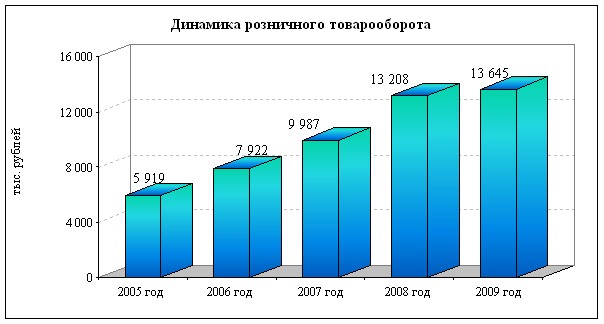 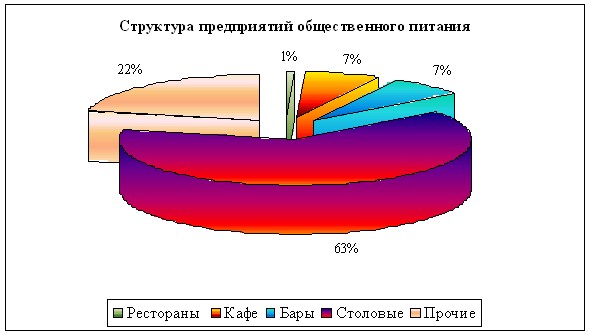       
     Для более полного удовлетворения потребностей населения города в услугах, оказываемых предприятиями общественного питания, организована работа летних кафе, которые с каждым годом улучшают уровень культуры обслуживания, качество предоставляемых услуг, наблюдается творческий подход в художественно - декоративном, эстетическом оформлении летних кафе и прилегающих территорий.
     В течение летнего периода 2009 года в городе открыто 5 летних кафе на 740 посадочных места.
Платные услуги     Общий объём платных услуг населению, за 2009 год составил 2347,0 млн. рублей, или 99,2% в сопоставимых ценах к 2008 году.
    

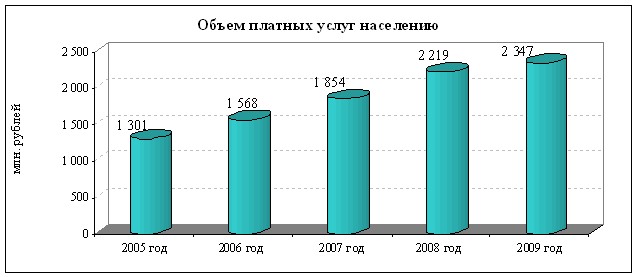       
     В расчёте на одного жителя оказано услуг на сумму 39,7 тыс. рублей (в 2008 году - 37,7 тыс. рублей).
     Несмотря на различные тенденции развития отдельных видов услуг, структура платных услуг не претерпела существенных изменений.
     По - прежнему, около 80% от общего объёма платных услуг приходится на услуги «обязательного характера» (жилищно - коммунальные услуги, услуги связи и отдельные виды бытовых услуг). 
     Услуги культуры, медицинские и услуги образования имеют стабильные темпы развития, но их доля в общем объёме изменяется незначительно.
     Сохраняется интерес и к потреблению отдельных видов бытовых услуг, объём которых, составил 246,7 млн. рублей, или 100,2% в сопоставимых ценах к 2008 году.
     В настоящее время более половины объёма услуг составляют услуги по техническому обслуживанию и ремонту автотранспортых средств и ремонту и строительству жилья и других построек. Устойчивому спросу на эти виды бытовых услуг способствует увеличение объёмов продаж легковых автомобилей населению, отмечаемое в последние годы.
     Продолжает расширяться сеть предприятий бытового обслуживания. За отчётный период открыт салон красоты «Стилиссимо», цех по пошиву интерьера, парикмахерская.
     Главной задачей для предприятий, оказывающих услуги населению, является качественное обслуживание и мастерство персонала. В условиях конкуренции предприятия уделяют особое влияние совершенствованию технологических процессов: использованию современных технологий, оборудования, качественных материалов, повышению квалификации персонала.Вид экономической деятельности 2008 год 2008 год 2008 год 2009 год 2009 год млн. руб.%млн. руб.млн. руб.%Добыча полезных ископаемых, предоставление услуг в этих областях 225 303,2 96,4 33 656,4 33 656,4 73,7 Обрабатывающие производства 4 943,6 2,1 2 489,4 2 489,4 5,4 Производство и распределение электроэнергии, газа и воды 3 461,9 1,5 9 537,5 9 537,5 20,9 ИТОГО 233 708,7 100 45 683,4 45 683,4 100 Показатель Всего пенсионеров Всего пенсионеров Тем роста, %Средний размер пенсии, рублей Средний размер пенсии, рублей Тем роста, %на 
01.01.09.на
01.01.10.на 
01.01.09.на
1.01.10.Всего пенсионеров 8 806 9 452 107,3 7 284,2 9 940,2 136,5 по старости 7 430 8 126 109,4 7 829,6 10 556,5 134,8 по инвалидности 401 366 91,3 5 657,5 8 129,5 143,7 по случаю потери кормильца 546 493 90,3 3 315,2 4 621,9 139,4 пенсии по государственному пенсионному обеспечению 429 467 108,9 4 409,7 6 250,3 141,7 